S1 FigureAssociation results for sub-clinical severe malaria phenotypes (males  - solid, females – hollow circles). The horizontal dashed lines represent a p-value cut-off of 0.006. Some SNP results are not presented because of statistical model non-convergence due to low numbers of cases and low minor allele frequency.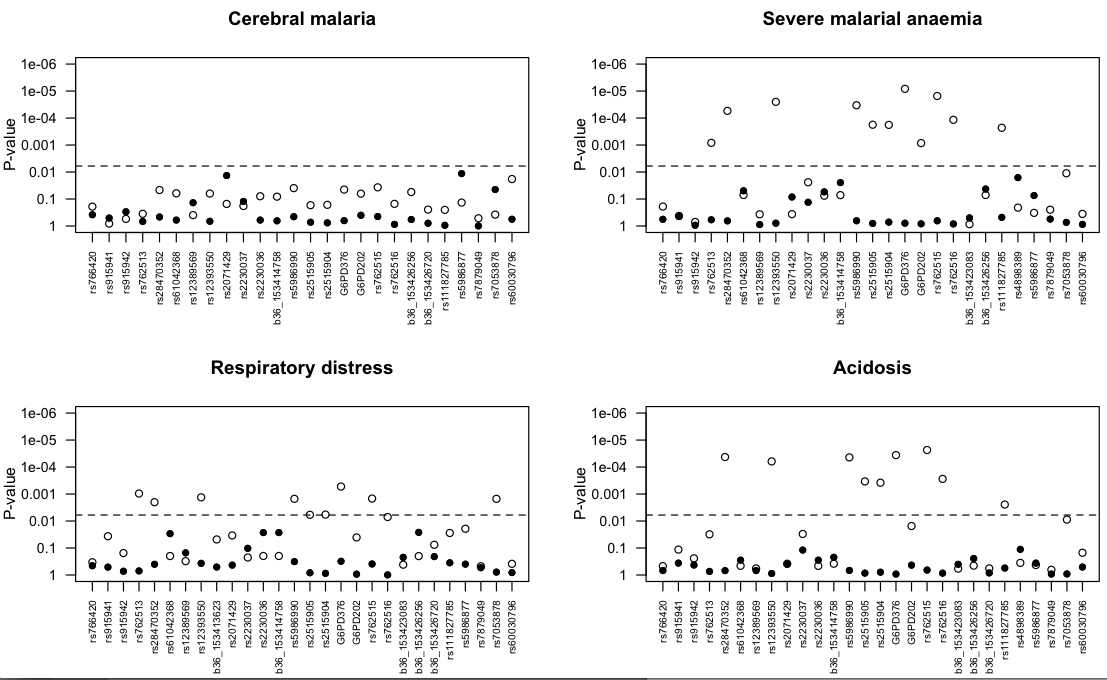 